 Friday, November 2, 2018TIMESilver City1Silver City 2Silver City 3Silver City 4Silver City 5Silver City 6Silver City 7Blue DogDecantillonArkansas TravelerArkansas TravelerRazorback EastRazorback West8:00-8:45NWRegionalNERegionalCentral RegionWestern RegionalSWRegion SERegionalEasternRegional7:30- 4:00LOBBY AREA: Pre Registration Packet Pick Up & On- Site Registration  LOBBY AREA: Pre Registration Packet Pick Up & On- Site Registration  LOBBY AREA: Pre Registration Packet Pick Up & On- Site Registration  LOBBY AREA: Pre Registration Packet Pick Up & On- Site Registration  LOBBY AREA: Pre Registration Packet Pick Up & On- Site Registration  LOBBY AREA: Pre Registration Packet Pick Up & On- Site Registration  LOBBY AREA: Pre Registration Packet Pick Up & On- Site Registration  LOBBY AREA: Pre Registration Packet Pick Up & On- Site Registration  LOBBY AREA: Pre Registration Packet Pick Up & On- Site Registration  LOBBY AREA: Pre Registration Packet Pick Up & On- Site Registration  LOBBY AREA: Pre Registration Packet Pick Up & On- Site Registration  LOBBY AREA: Pre Registration Packet Pick Up & On- Site Registration  LOBBY AREA: Pre Registration Packet Pick Up & On- Site Registration  9:00- 9:50Keynote Speaker: Michael Warren Excavating OriginalityKeynote Speaker: Michael Warren Excavating OriginalityKeynote Speaker: Michael Warren Excavating OriginalityKeynote Speaker: Michael Warren Excavating OriginalityLab Makerspace ClosedExhibitsClosed 10:00-10:50HSU Teen Summer Workshop David Warren Our Art Our Community Sarah BensonOriginal Ideation Terra Forma CardsMichael Warren What Should I Do in the Background?P. BollmanStudent Mentor WorkshopJoy SchultzJocelyn AlveyArt Educator Lab and Makerspace ExhibitsLet’s Share: Dips &  Donuts G. BoothN. Abernathy P. SinghGelli Printing (T)Sue Anne McCoy A. RosencrantzBeyond Words(T)  BrendaSmyth Beyond Words(T)  BrendaSmyth Native American Effigy Pottery(T)Jessica CummingsCreate A Flawless Sub Tub (T)Jeri  Newberry 11:00- 12:00Closed for Lunch Set-UpClosed for Lunch Set-UpClosed for Lunch Set-UpClosed for Lunch Set-UpStudent Mentor WorkshopJoy SchultzJocelyn AlveyArt Educator Lab and Makerspace Exhibits Media ExplorationLynn SmithDon’t Get Your Pantyhose in a WadBeyond Words(T)  BrendaSmyth Beyond Words(T)  BrendaSmyth Native American Effigy Pottery(T)Jessica CummingsCreate A Flawless Sub Tub (T)Jeri  Newberry 12:00-2:00Luncheon Speakers: Paul Leopoulos of the Thea Foundation and Meg Bourne of Art Feeds               Luncheon Speakers: Paul Leopoulos of the Thea Foundation and Meg Bourne of Art Feeds               Luncheon Speakers: Paul Leopoulos of the Thea Foundation and Meg Bourne of Art Feeds               Luncheon Speakers: Paul Leopoulos of the Thea Foundation and Meg Bourne of Art Feeds               Luncheon Speakers: Paul Leopoulos of the Thea Foundation and Meg Bourne of Art Feeds               Luncheon Speakers: Paul Leopoulos of the Thea Foundation and Meg Bourne of Art Feeds               Luncheon Speakers: Paul Leopoulos of the Thea Foundation and Meg Bourne of Art Feeds               Luncheon Speakers: Paul Leopoulos of the Thea Foundation and Meg Bourne of Art Feeds               Luncheon Speakers: Paul Leopoulos of the Thea Foundation and Meg Bourne of Art Feeds               Luncheon Speakers: Paul Leopoulos of the Thea Foundation and Meg Bourne of Art Feeds               Luncheon Speakers: Paul Leopoulos of the Thea Foundation and Meg Bourne of Art Feeds               Luncheon Speakers: Paul Leopoulos of the Thea Foundation and Meg Bourne of Art Feeds               Luncheon Speakers: Paul Leopoulos of the Thea Foundation and Meg Bourne of Art Feeds               2:30-3:30Grow Your MindsJ. CatesB. Fuhrman Helping Kids Find Love for Art  C. Snow National Board Troy DeBillLesson Share Elementary & MS S.McDuffeyA. MorganHungry? Don’t Eat It, Its Toilet Paper!(T)Jenna White  ClosedClosedSewing Silly Creatures (T)Allison Cole Pantyhose(continued)(T)Stacey Glover Narrative Necklace  (T)Sue Anne McCoyArtist to Superhero (T)Sharon Boyd-Struthers Artist to Superhero (T)Sharon Boyd-Struthers Advanced Drawing (T)Warren Utsler3:45-4:45Line DynamicsCheryl McMickleIt’s All About ME!DewanaMcIntosh1st Year Choice Rachelle Tracy Just Google It?T. Cassidy Hungry? Don’t Eat It, Its Toilet Paper!(T)Jenna White  ClosedClosedSewing Silly Creatures (T)Allison Cole  Come STEAM It Up!(T)J. Cates Narrative Necklace  (T)Sue Anne McCoyArtist to Superhero (T)Sharon Boyd-Struthers Artist to Superhero (T)Sharon Boyd-Struthers Literacy in the Art ClassroomJ. Henley Art Feeds~ Van Gogh: A Mobile Art Center (North Parking Lot) Intervals: 10:00 AM, 11:00 AM, 2:30 PM, 3:45 PMArt Feeds~ Van Gogh: A Mobile Art Center (North Parking Lot) Intervals: 10:00 AM, 11:00 AM, 2:30 PM, 3:45 PMArt Feeds~ Van Gogh: A Mobile Art Center (North Parking Lot) Intervals: 10:00 AM, 11:00 AM, 2:30 PM, 3:45 PMArt Feeds~ Van Gogh: A Mobile Art Center (North Parking Lot) Intervals: 10:00 AM, 11:00 AM, 2:30 PM, 3:45 PMArt Feeds~ Van Gogh: A Mobile Art Center (North Parking Lot) Intervals: 10:00 AM, 11:00 AM, 2:30 PM, 3:45 PMArt Feeds~ Van Gogh: A Mobile Art Center (North Parking Lot) Intervals: 10:00 AM, 11:00 AM, 2:30 PM, 3:45 PMArt Feeds~ Van Gogh: A Mobile Art Center (North Parking Lot) Intervals: 10:00 AM, 11:00 AM, 2:30 PM, 3:45 PM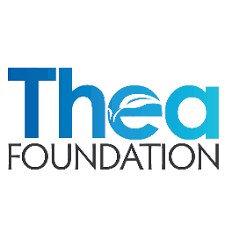 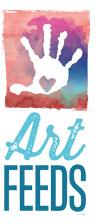 Have a safe trip home!  I hope you were inspired with innovative techniques and ideas to take back to your classroom!   Have a safe trip home!  I hope you were inspired with innovative techniques and ideas to take back to your classroom!   Have a safe trip home!  I hope you were inspired with innovative techniques and ideas to take back to your classroom!   Have a safe trip home!  I hope you were inspired with innovative techniques and ideas to take back to your classroom!   